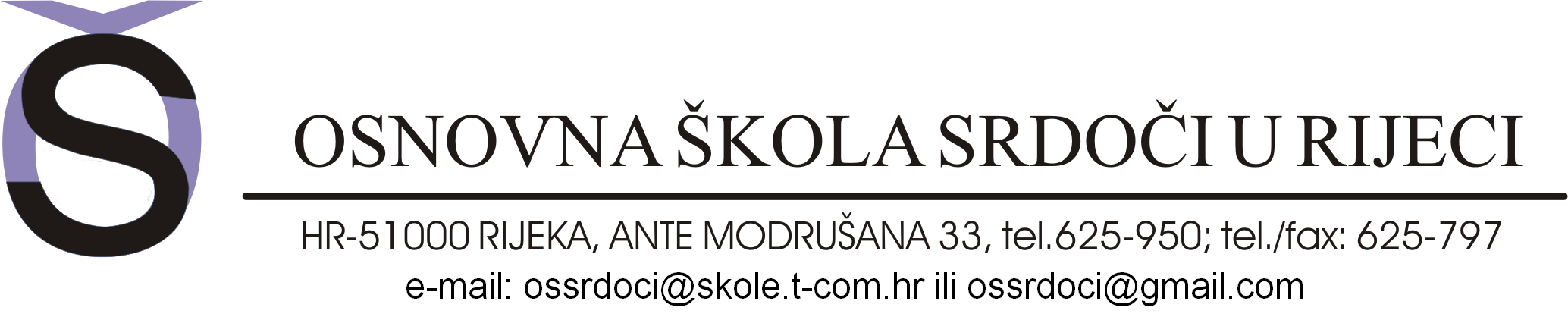 PLAN RADA VIJEĆA UČENIKA ZA ŠK. 2015/16. GOD.RUJAN:- izbor predstavnika i zamjenika predstavnika razrednog odjela u Vijeće učenika- upoznavanje učenika s Kućnim redom škole LISTOPAD:- upoznavanje učenika s Pravilnikom o ocjenjivanju- upoznavanje učenika s pedagoškim mjerama, Pravilnik o kriterijima za izricanje pedagoških mjeraSTUDENI- konstituirajuća sjednica Vijeća učenika (izbor predsjednika, zamjenika predsjednika i tajnika  Vijeća učenika)- usvajanje Plana i programa rada Vijeća učenika- očekivanja i prijedlozi oko načina rada Vijeća učenika- teme i predavanjaPROSINAC-  2. sjednica Vijeća učenika (Tjedan Božićnih događanja, Obilježavanje svjetskog dana prevencije zlostavljanja djece, impresije „starijih“ Ambasadora TIĆ-a, EKO škola)- strategija i vještina učenja- kako poboljšati pamćenje i koncentraciju- osvrt na postignuti uspjeh i stanje u razrednom odjelu na kraju 1. polugodišta; prijedlozi za unaprjeđenje rada u 2. polugodištuSIJEČANJ- izvještaj o uspjehu učenika na kraju prvog polugodišta- izostanci s nastave- problemi u nastavi- protokol o nasiljuVELJAČA- 3. sjednica Vijeća učenika (Učenička zadruga, DND, Školska natjecanja, županijska natjecanja i državna natjecanja, igra uključivanja)- analiza uspjeha učenika u učenju i vladanju na kraju I polugodišta i mjere za prevazilaženje eventualnih problema- Tema za raspravu: „Odijevanje u javnim ustanovama“- komunikacija među učenicima i između učenika i učitelja u našoj školi- promicanje prosocijalnog ponašanja u školi- projekti i programi koji promiču kulturunaše škole u lokalnoj zajednici: naše ideje za promicanje kultureOŽUJAK- organizacija predavanja o štetnosti uporabe opojnih droga- prijedlozi za poboljšanje discipline u školi- razmatranje odnosa među učenicima u školi- obilježavanje međunarodnog Dana sreće (20. ožujka) TRAVANJ- radionica o pravima djece- zdrava ishrana, školska marenda  SVIBANJ-4. sjednica Vijeća učenika- aktualna problematika u školi – čime smo nezadovoljni i što možemo promijeniti -prijedlozi za poboljšanje u sljedećoj školskoj godini- izvješće o ostvarenim izletima, posjetima i drugim izvan nastavnim aktivnostima- izvješće o akcijama prikupljanja starog papira- analiza rada Vijeća učenika u školskoj 2015/2016. i planiranje aktivnosti za narednu školsku godinu 2016/2017.LIPANJ- završetak tekuće školske godine- svečana podjela svjedodžbi- svečani oproštaj od osmaša- analiza postignutih rezultata